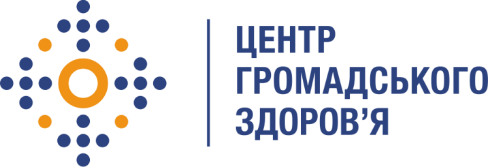 Державна установа 
«Центр громадського здоров’я Міністерства охорони здоров’я України» оголошує конкурс на посаду головного фахівця відділу антимікробної резистентності та інфекційного контролюНазва позиції: головний фахівець відділу антимікробної резистентності та інфекційного контролюРівень зайнятості: повнаІнформація щодо установи:Головним завданнями Державної установи «Центр громадського здоров’я Міністерства охорони здоров’я України» (далі – Центр є діяльність у сфері громадського здоров’я. Центр виконує лікувально-профілактичні, науково-практичні та організаційно-методичні функції у сфері охорони здоров’я з метою забезпечення якості лікування хворих на соціально небезпечні захворювання, зокрема ВІЛ/СНІД, туберкульоз, наркозалежність, вірусні гепатити тощо, попередження захворювань в контексті розбудови системи громадського здоров’я. Центр приймає участь в розробці регуляторної політики і взаємодіє з іншими міністерствами, науково-дослідними установами, міжнародними установами та громадськими організаціями, що працюють в сфері громадського здоров’я та протидії соціально небезпечним захворюванням.Основні обов'язки:Організаційно-методичний супровід закладів охорони здоров’я за напрямами: адміністрування антимікробних препаратів; рутинний епіднагляд за інфекційними хворобами, пов’язаними із наданням медичної допомоги; локальний моніторинг антимікробної резистентності; дозорний епіднагляд за антимікробною резистентністю.Участь у розробці примірних стандартних операційних процедур за напрямами: адміністрування антимікробних препаратів; рутинний епіднагляд за інфекційними хворобами, пов’язаними із наданням медичної допомоги; локальний моніторинг антимікробної резистентності; дозорний епіднагляд за антимікробною резистентністю.Участь у організації та проведенні навчальних заходів для медичних працівників закладів охорони здоров’я за напрямами: адміністрування антимікробних препаратів; рутинний епіднагляд за інфекційними хворобами, пов’язаними із наданням медичної допомоги; локальний моніторинг антимікробної резистентності; дозорний епіднагляд за антимікробною резистентністю.Участь у організації та проведенні дослідження одномоментної розповсюдженості інфекційних хвороб, пов’язаних із наданням медичної допомоги.Участь у підготовці звітів за результатами дослідження одномоментної розповсюдженості інфекційних хвороб, пов’язаних із наданням медичної допомоги.Участь у підготовці проєктів нормативно-правових, організаційно-методичних та розпорядчих документів з питань епідеміологічного нагляду за інфекційними хворобами, пов’язаними з наданням медичної допомоги.Розроблення стратегій щодо епідеміологічного нагляду за інфекційними хворобами, пов’язаними з наданням медичної допомоги для надання їх центральному органу виконавчої влади, що забезпечує та реалізує державну політику у сфері охорони здоров’я.Участь у міжнародних конференціях, семінарах, круглих столах, дискусійних панелях з епідеміологічного нагляду за інфекційними хворобами, що пов’язані з наданням медичної допомоги.Профілактично-просвітницька робота серед населення з питань профілактики інфекцій та інфекційного контролю, епідеміологічного нагляду за інфекційними хворобами, пов’язаними з наданням медичної допомоги.Участь у спеціалізованій підготовці фахівців з питань епідеміологічного нагляду за інфекційними хворобами, пов’язаними з наданням медичної допомоги.Вимоги до професійної компетентності:Повна вища освіта (спеціаліст, магістр) за напрямом підготовки "Медицина", спеціальністю "Лікувальна справа" або "Медико-профілактична справа".Досвід роботи за спеціальністю більше 3 років.Знання нормативно-правових актів в сфері профілактики інфекцій та інфекційного контролю.Досвід розробки та впровадження СОП буде перевагою.Досвід в підготовці та проведенні організаційно-методичних та навчальних заходів буде перевагою.Резюме мають бути надіслані електронною поштою на електронну адресу: vacancies@phc.org.ua. В темі листа, будь ласка, зазначте: «341-2022 головний фахівець відділу антимікробної резистентності та інфекційного контролю».Термін подання документів – до 12 грудня 2022 року, реєстрація документів завершується о 18:00.За результатами відбору резюме успішні кандидати будуть запрошені до участі у співбесіді. У зв’язку з великою кількістю заявок, ми будемо контактувати лише з кандидатами, запрошеними на співбесіду. Умови завдання та контракту можуть бути докладніше обговорені під час співбесіди.Державна установа «Центр громадського здоров’я Міністерства охорони здоров’я України» залишає за собою право повторно розмістити оголошення про вакансію, скасувати конкурс на заміщення вакансії, запропонувати посаду зі зміненими обов’язками чи з іншою тривалістю контракту.